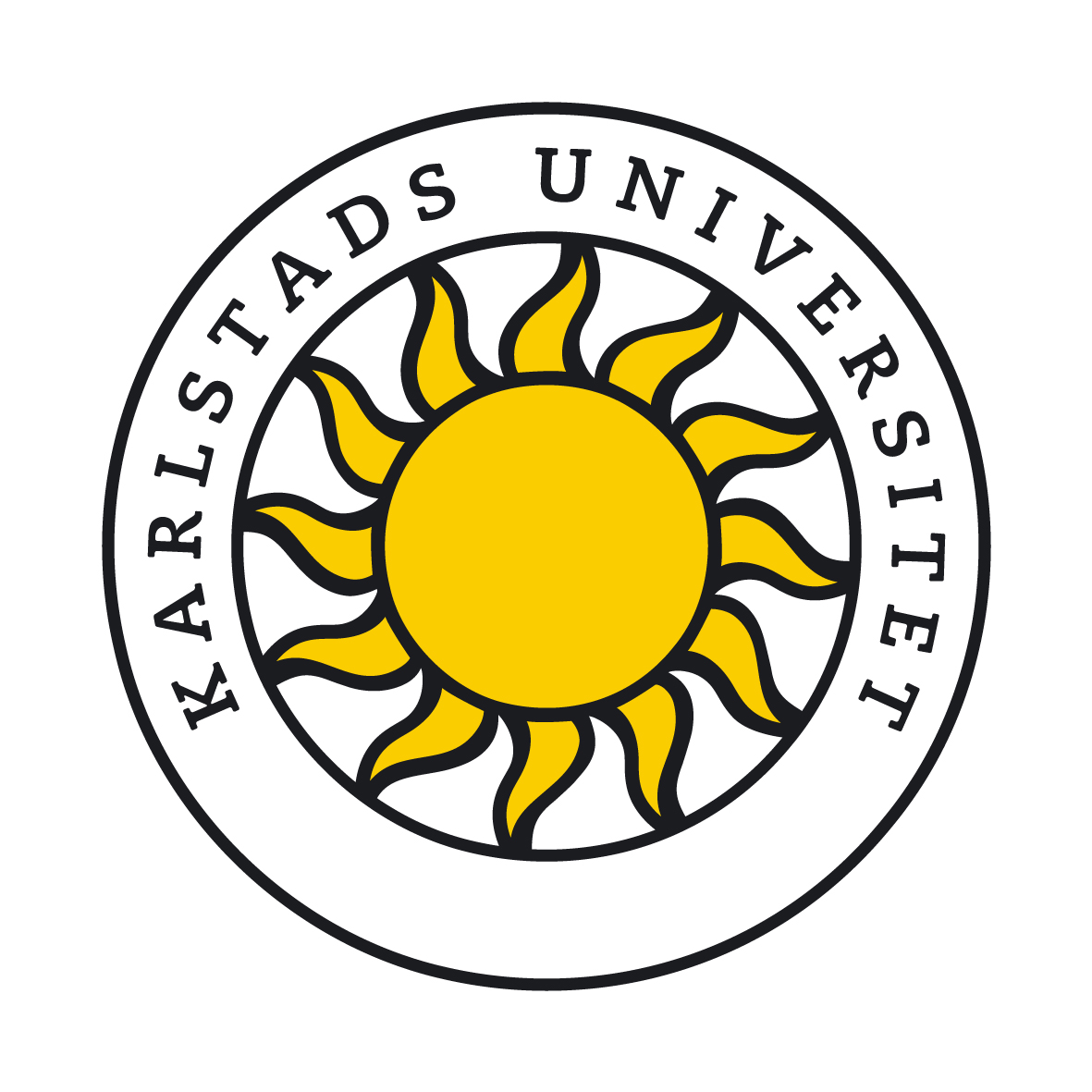 Validering av reell kompetens i Lärarlyftet IIHögskolor och universitet är skyldiga att pröva om en students kompetens, uppnådd genom tidigare studier och/eller annan erfarenhet, redan motsvarar lärandemål i en utbildning. Denna samlade kompetens kallas ibland reell kompetens. Skolverket har riktat ett särskilt uppdrag till oss som anordnar utbildning inom ramen för Lärarlyftet II informera våra deltagare om denna möjlighet. Den metod som används för att synliggöra, bedöma, värdera och dokumentera den reella kompetensen kallas validering. Om det genom valideringen visar sig att den kompetens som redan uppnåtts av studenten inte väsentligen skiljer sig från lärandemålen i utbildningen, ska högskolan tillgodoräkna denna kompetens. Det innebär att hela moment eller delar av moment kan tas bort och utbildningen blir mindre omfattande. Detta för att de som redan besitter relevant kunskap inte ska behöva lägga tid och resurser på moment med motsvarande innehåll.Karlstads universitet erbjuder därför valideringssamtal för dig som är antagen till utbildning inom Lärarlyftet II och vi uppmuntrar dig att boka ett samtal om du tror att du har en kompetens som skulle kunna motsvara delar av utbildningsmålen, genom dina tidigare studier och/eller erfarenheter. I det samtalet bestämmer vi tillsammans om vi kan få fram ett underlag för att gå vidare med en ansökan om att tillgodoräkna delar av utbildningenMejla blankett och boka tid för samtal
Mejla valideringsblanketten till studie- och karriärvägledare Maria Rundberget så ringer Maria upp och bokar en tid för samtal och fördjupad kartläggning. maria.rundberget@kau.seDu kan också boka en tid själv direkt i vår onlinetjänst Onlinebooq. Nu finns det tider att boka i juni, juli.
https://kau.onlinebooq.se/Underlag för valideringssamtalFyll i blanketten på dator och mejla hela filen till Maria Rundbergetmaria.rundberget@kau.seNamn och kontaktuppgifterUtbildning som du är antagen till inom Lärarlyftet IIJag har tidigare studier eller annan erfarenhet där jag fått kunskaper som eventuellt matchar delar av målen för utbildningen:JA___	 NEJ___Tidigare studier/fortbildningAnnan erfarenhet (Exempelvis tidigare yrkeserfarenhet/engagemang i ideell verksamhet):Kommentar:NamnAdressTelefonnummerMejladressNamn på utbildningÅrErfarenhetÅr